池西区“三重一大”决策流程图二、“重要干部任免奖惩”决策流程：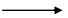 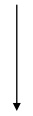 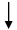 